Australian Capital TerritoryGaming Machine Approval 2021 (No 7)Notifiable instrument NI2021–226made under the Gaming Machine Act 2004, section 69 (Approval of gaming machines and peripheral equipment)1	Name of instrumentThis instrument is the Gaming Machine Approval 2021 (No 7).2	Commencement This instrument commences the day after the date of notification.ApprovalI approve the gaming machine(s) described in the attached Schedule to this instrument.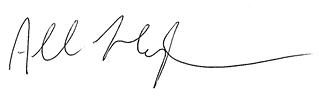 Allan HoughDelegateACT Gambling and Racing Commission13 April 2021For further information please contact the approved supplier.Ainsworth Game Technology LimitedAinsworth Game Technology LimitedSubject: Updated Multi-Game Gaming Machine SoftwareSubject: Updated Multi-Game Gaming Machine SoftwareGame NameYear of FortuneSpecification Number44.DG109Application Reference Number44-A1333/S01Ainsworth Game Technology LimitedAinsworth Game Technology LimitedSubject: Updated Multi-Game Gaming Machine SoftwareSubject: Updated Multi-Game Gaming Machine SoftwareGame NameYear of FortuneSpecification Number44.DG110Application Reference Number44-A1333/S01Aristocrat Technologies Australia Pty LtdAristocrat Technologies Australia Pty LtdSubject: New Standard Linked Multi-Game Gaming Machine GameSubject: New Standard Linked Multi-Game Gaming Machine GameGame NameEgyptian Jewels - Dollar Storm Link Cash (1 Link + 2 iSAP)Specification Number1.HDG37LPJS Specification Number1.YA005Application Reference Number01-A2063/S01Specific Approval ConditionThe game must operate with the Standard Linked Progressive Jackpot System,Specification Number 1.YA005, with the approved ‘Dollar Strom Link Cash’ jackpotsettings.Specific Approval ConditionThe game must operate with the Standard Linked Progressive Jackpot System,Specification Number 1.YA005, with the approved ‘Dollar Strom Link Cash’ jackpotsettings.Aristocrat Technologies Australia Pty LtdAristocrat Technologies Australia Pty LtdSubject: New Standard Linked Multi-Game Gaming Machine GameSubject: New Standard Linked Multi-Game Gaming Machine GameGame NameEgyptian Jewels - Dollar Storm Link Link (2 Link + 1 iSAP)Specification Number1.HDG36LPJS Specification Number1.YA005Application Reference Number01-A2059/S01Specific Approval ConditionThe game must operate with the Standard Linked Progressive Jackpot System,Specification Number 1.YA005, with the approved ‘Dollar Strom Link Link’ jackpotsettings.Specific Approval ConditionThe game must operate with the Standard Linked Progressive Jackpot System,Specification Number 1.YA005, with the approved ‘Dollar Strom Link Link’ jackpotsettings.Aristocrat Technologies Australia Pty LtdAristocrat Technologies Australia Pty LtdSubject: New Standard Linked Multi-Game Gaming Machine GameSubject: New Standard Linked Multi-Game Gaming Machine GameGame NameEmperor’s Treasure – Dollar Storm Link Link (2 Link + 1 iSAP)Specification Number1.HDG40LPJS Specification Number1.YA005Application Reference Number01-A2060/S01Specific Approval ConditionThe game must operate with the Standard Linked Progressive Jackpot System,Specification Number 1.YA005, with the approved ‘Dollar Strom Link Link’ jackpotsettings.Specific Approval ConditionThe game must operate with the Standard Linked Progressive Jackpot System,Specification Number 1.YA005, with the approved ‘Dollar Strom Link Link’ jackpotsettings.Konami Australia Pty LtdKonami Australia Pty LtdSubject: Alternate Platform Hardware & Regression Tested GamesSubject: Alternate Platform Hardware & Regression Tested GamesDevice Name4K MPU Board Assembly (alternate)Regression tested games approved for use with the above-mentioned hardware:Regression tested games approved for use with the above-mentioned hardware:Sweet Fortune Repeat Fever(2 iSAP Levels)39.BF11839.BG020Oriental Charm RepeatFever (2 iSAP Levels)39.BF12039.BG023Dynamite Dollars All Aboard39.DG010Dancing Dragons All Aboard39.DG011Piggy Pays All Aboard39.DG013Go West All Aboard39.DG017Shinobi All Aboard39.DG018Mermaid Money Prize Drop39.DG020Bison Bounty Prize Drop39.DG021Fiesta de Fuego Prize Drop39.DG022Thai Treasures All Aboard39.DG025Prosperous Panda All Aboard39.DG028Sahara Sunset All Aboard39.DG030All Aboard Express39.DG031Golden Empress Bull Rush39.DG032Roses and Riches Bull Rush39.DG033Toucan Twist Bull Rush39.DG034All Aboard Express II39.DG035Application Reference Number39-A1452/S01Operational ConditionsThe following games are not approved in the ACT and do not form part of this approval:Operational ConditionsThe following games are not approved in the ACT and do not form part of this approval:Pharaoh's Power Cash Galaxy (2 iSAP Levels)39.BF12239.BG025Fortune Pots Repeat Fever(2 iSAP Levels)39.BF12139.BG024Dynamite Dollars All AboardThe Lucky Link39.HDG00Dancing Dragons All AboardThe Lucky Link39.HDG01Piggy Pays All Aboard TheLucky Link39.HDG02Shinobi All Aboard TheLucky Link (1 Link Level)39.HDG03Go West All Aboard TheLucky Link (1 Link Level)39.HDG04Golden Empress Bull RushBlitz (1 iSAP + 1 Link Level)39.HDG05Roses and Riches Bull RushBlitz (1 iSAP + 1 Link Level)39.HDG06Toucan Twist Bull Rush Blitz(1 Link + 1 iSAP)39.HDG07Konami Australia Pty LtdKonami Australia Pty LtdSubject: Gaming Machine Game BugfixSubject: Gaming Machine Game BugfixGame NameMulti TrailsSpecification Number39.DG036Application Reference Number39-A1454/S01